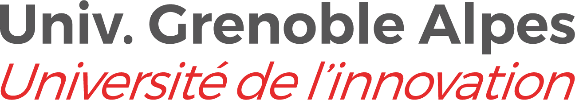 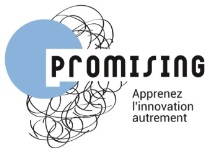 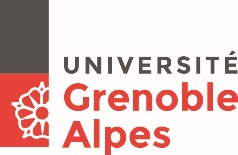 COMMUNIQUÉ DE PRESSEGrenoble, le 1er février 2018École d’Hiver en Management de la Créativité : saison 3 !Du 7 au 9 mars 2018, l’École d’Hiver en Management de la Créativité est de retour à Grenoble pour une 3e édition. Ce programme de formation sur trois jours portera cette année sur l’art du récit dans la démarche créative et la valorisation de l’innovation.L’Ecole d’Hiver en Management de la Créativité est une formation inédite de 21h qui permet aux participants de découvrir et de mettre en pratique de nouvelles méthodes et nouveaux outils autour de la créativité. Initialement développée à Montréal, elle est aujourd’hui adaptée dans plusieurs villes du monde, dont Grenoble. 3 jours pour vivre la créativité et conter l’innovation autrement à GrenobleLe programme Promising de l’Université Grenoble Alpes organise depuis 2016 l’École d’Hiver en Management de la Créativité qui fait partie du réseau international Mosaic, le pôle créativité et innovation de HEC Montréal. C’est un programme de formation continue original qui accueille des industriels, collectivités territoriales, startupers et doctorants sur 3 jours et mêle apports théoriques, ateliers expérientiels, témoignages et visites inspirantes.Thématique 2018 et objectifs de cette 3e édition : Du 7 au 9 mars, le programme développera la thématique de l’art du récit dans la démarche créative et dans la valorisation de l’innovation.Elle sera une opportunité de :vous former aux fondamentaux de la puissance du récit pour créer des innovations, porteuses de sens,réveiller ou révéler vos talents de narrateur, d'orateur, d'illustrateur,raconter l'innovation autrement,permettre et encourager la valorisation et la circulation d'idées nouvelles, la passation de leur histoire au sein de vos équipes et dans votre organisation.Une approche pédagogique multidisciplinaire originaleCe module de formation continue est un parcours d’apprentissage actif comportant des apports théoriques, des outils et méthodes, des études de cas, des techniques concrètes, le tout enseigné par la pratique.L’École d’Hiver encourage le partage d’idées et d’expériences pluridisciplinaires. L’apport de chacun amène un regard neuf et constitue une ressource pour tous. L’École forge avant tout une méthode de pensée et une culture de l’innovation.En lien avec la thématique de l’édition 2018, l’école se tiendra au Couvent St Cécile des éditions Glénat et dans la chapelle baroque du Musée Dauphinois à Grenoble, dans les espaces Promising, notamment son Learning Lab sur le campus universitaire de St Martin d’Hères. Retrouvez le programme de l’édition 2018, en cliquant ICI#creaGNB2018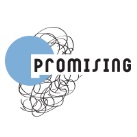 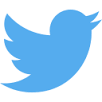 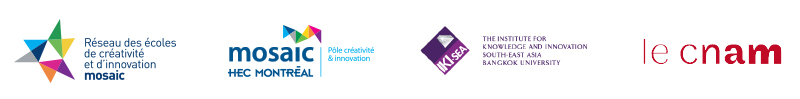 Promising est un IDEFI programme Investissement d’Avenir (ANR-11-IDFI-0031) Initiatives d’Excellences en Formations InnovantesÀ PROPOSPromising Promising est un programme visant à développer chez tous les apprenants (étudiants, enseignants, professionnels du secteur public et privé) une intelligence de l’innovation et des compétences de créativité, reconnues comme des compétences clé du 21e  siècle.Pour les professionnels, Promising conçoit des modules originaux de formation continue à l’innovation, à la pensée design et à la créativité enrichis pas l'apport des sciences humaines et sociales. https://www.promising.fr/ L’Université Grenoble Alpes - UGAFruit de la fusion en 2016 des universités Joseph Fourier, Pierre-Mendès-France et Stendhal, l’Université Grenoble Alpes représente un acteur majeur de l’enseignement supérieur et de la recherche en France. Dans un monde de plus en plus compétitif, l’UGA a pour ambition de mieux répondre à l’ensemble des défis posés aux universités par le monde d’aujourd’hui et de demain, et d’être encore plus visible et attractif à l’international. Grâce à ses 80 laboratoires, en partenariat avec les organismes de recherche et les grandes écoles du site, la recherche à l’UGA gagne en interdisciplinarité pour être à la pointe de l’innovation. Son offre de formation couvre également l’ensemble des champs disciplinaires. L’UGA est aujourd’hui en mesure de proposer à ses 45 000 étudiants des formations transversales et de faciliter les passerelles entre les diplômes.https://www.univ-grenoble-alpes.fr/ Univ. Grenoble Alpes, université de l’innovationUniv. Grenoble Alpes, l'université intégrée rassemblant les acteurs de l'enseignement supérieur et de la recherche de Grenoble, correspond à un des principaux sites scientifiques français de renommée mondiale : 60 000 étudiants dont 9 000 internationaux, 5 500 enseignants-chercheurs et chercheurs, 3 700 doctorants, plus de 8 000 chercheurs accueillis chaque année, issus de tous les horizons. Univ. Grenoble Alpes s’appuie sur un écosystème innovant et dynamique, situé au cœur des montagnes, qui allie qualité de vie, audace et ouverture au monde.http://edu.univ-grenoble-alpes.frContact organisationAdèle Obertadele.obert@univ-grenoble-alpes.frTél. 04 57 04 10 54Contacts presseMuriel Jakobiak-Fontana Directrice adjointe communicationUniversité Grenoble Alpes muriel.jakobiak@univ-grenoble-alpes.frTél. 04 76 51 44 98 / mob : 06 71 06 92 26